KAIST 학부 총학생회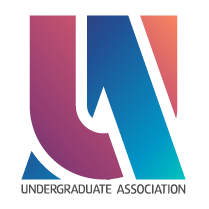 2022.12.23제 출 문학부 총학생회장 귀하:본 보고서를 [KAIST 신소재공학과 학생회]의 2022년도 4분기 사업보고서로 제출합니다.2022년 12월 23일1. 사업 개요2. 사업 내용1) 사업 진행 경과2) 세부 사업 내용행사는 대면 행사로 진행하였습니다. 교수님, 학과장님과의 협의를 통해 교수님들께서 가능하신 날짜를 받아 소규모 그룹 형태의 식사자리를 만들어 진행하였습니다. 참가자들을 가능한 날짜별로 나누어 교수님 두 분에 학생 네 명으로 배정해 소규모 식사자리를 가지도록 했으며, 평소에 궁금했던, 관심있는 이야기들을 할 수 있도록 저녁식사를 함께하며 상담을 겸할 수 있도록 하였습니다. 본 행사는 학과 사무실의 지원을 통해 이루어졌습니다.3) 사업 참여도코로나로 인해 학부 생활을 제대로 경험해보지 못한 20학번 학생들과, 졸업을 앞두고 있는 4학년 학생들을 대상으로 진행하였고 총 12명의 학생이 참여하였습니다. 3. 사업 결산4. 사업 평가1) 사업 성과학부를 제대로 경험해 보지 못한 20학번과 졸업을 앞둔 4학년들이 학부에 대해, 그리고 그 이후의 진로에 대해 고민해볼 수 있는 시간을 가지게 되었습니다. 자유로운 분위기에서 교수님과 이야기할 수 있는 시간을 가질 수 있었습니다.2) 미달 목표20학번의 경우 전과와 군 입대 등으로 인해 학부에 남은 학부생 수가 많지 않아 본 행사의 혜택을 누릴 수 있는 인원이 적었습니다. 3) 제언내년도 21학번을 대상으로 사업을 기획한다면 더 많은 인원이 혜택을 누릴 수 있을 것이라 기대됩니다.1. 사업 개요2. 사업 내용1) 사업 진행 경과2) 세부 사업 내용응용공학동 1층 영상강의실을 대여하여 학과 설명회를 진행하였습니다. 홍보는 인스타그램을 통해 카드뉴스와 학과 홍보 동영상을 이용하여 진행하였고, 공유이벤트를 진행하였습니다. 학과설명회는 학과장님과 홍보위원장을 담당하시는 교수님 두 분과 과대표, 부과대표의 설명회 진행을 통해 이루어졌습니다. 교수님께서는 교수님 소개와 학과에 대한 소개 및 비전에 대해 발표하시고, 과대표/부과대표는 학과생활과 학과 행사에 대해 소개했습니다 학과설명회에 참여한 학생들에게는 도시락을 제공하였습니다.  3) 사업 참여도사전 신청을 받았던 130명 중 100여명의 새내기가 학과 설명회에 참석하여 행사를 진행했습니다.3. 사업 결산4. 사업 평가1) 사업 성과22학번 새내기들을 대상으로 신소재공학과에 대해 소개하고 학과 선택에 도움을 줄 수 있도록 학과설명회를 진행함.2) 미달 목표 -3) 제언-1. 사업 개요2. 사업 내용1) 사업 진행 경과2) 세부 사업 내용먼저, 구글 폼을 이용하여 신소재공학과 학부 학생들 중 과비를 납부한 학생들을 대상으로 라우에 그룹 참가 신청을 받았습니다. 신청시 개별 신청 또는 친한 친구끼리 같이 신청할 수 있는 2인 1조 신청이 가능하도록 하였습니다. 이때, 조 편성 및 배정 시 참여한 학생들을 4인 1조를 만들어 준 후 전년도 라우에 그룹과 같이 학과에 대한 정보를 얻고 친해질 수 있는 시간을 가지게 하고자 하였습니다.3) 사업 참여도2022년 가을학기의 경우 과비 납부자 수가 적어 참여 가능한 학생 수가 적었고, 참가 신청을 진행한 학생의 수도 적어 총 8명이 참여하였습니다. 3. 사업 결산4. 사업 평가1) 사업 성과 사업에 참여한 동기들끼리 친해질 수 있는 시간을 가짐2) 미달 목표적은 과비 납부자와 사업 참여도로 인해 참여한 인원이 적었음. 3) 제언내년도의 경우 본 행사에 대한 수요를 다시 생각해보기 바람. 다른 사업 등으로 대체하는 것 또한 고려해봄직하다고 판단됨. 1. 사업 개요2. 사업 내용1) 사업 진행 경과2) 세부 사업 내용해당 기간 동안 교과서 또는 렉처노트와 공부하는 손이 나온 인증사진을 구글 폼 링크를 통해 전송하면 참여가 되도록 하였습니다. 간식이벤트에 참여한 학생들을 대상으로 시험기간에 힘이 될 수 있는 싸이버거 기프티콘을 제공했습니다. 3) 사업 참여도중간, 기말고사 간식이벤트에 총 23분이 참여해 주셨습니다.3. 사업 결산4. 사업 평가1) 사업 성과시험기간 학생들에게 간식이벤트를 통해 시험을 통한 스트레스를 잠깐이나마 해소할 수 있는 시간을 제공함2) 미달 목표 -3) 제언내년도 사업의 경우 이월금을 통해 조금 더 큰 금액의 상품을 제공해도 괜찮을 것이라 생각됨.1. 사업 개요2. 사업 내용1) 사업 진행 경과2) 세부 사업 내용학과 사무실의 요청에 따라 신소재공학과의 해당 학기에 개별연구를 진행한 학생에 대해,개별연구 후기를 취합하고 개별연구의 참여와 제도를 보완할 방법을 찾고자 시행하였습니다. 해당 학기 개별연구 참여자를 대상으로 메일을 발송해 개별연구의 후기를 취합하고 자세히 후기를 작성한 학생과 참여자들을 대상으로 상품을 학과 사무실에서 제공하였습니다.3) 사업 참여도개별연구와 졸업연구, URP를 해당 학기에 수행한 22명의 학생을 대상으로 메일을 발송하였고 이 중 아홉 명이 후기 작성에 참여하였습니다.3. 사업 결산4. 사업 평가1) 사업 성과개별연구, 졸업연구, URP 참여생을 대상의 후기 작성을 통해 피드백 및 개선에 도움을 줄 수 있을 것이라 생각됨.2) 미달 목표-3) 제언-1. 운영위원 명단2. 집행위원 명단3. 비고 사항1. 국서/TF 구조1) [기획부]  - 신소재공학과의 각종 행사를 담당, 신소재공학과 학생들의 학업에 도움이 되는 사업을 구상하고 진행하는 부서    - 국서/TF원 명단최한비, 정초연, 홍승범, 전채훈, 정예안, 조규하    - 담당 사업: 신소재공학과 진로 간담회, 학과 설명회2)  [복지부]- 신소재공학과의 친목 사업과 학생복지사업을 담당    - 국서/TF원 명단홍승범, 박성주, 장원영, 천서현    - 담당 사업: 학년별 친목 프로그램 – 라우에 그룹, 중간고사/기말고사 간식이벤트3)  [미디어부]- 활동 요약신소재공학과 학생회의 사업에 필요한 카드뉴스와 게시글, 번역을 담당    - 국서/TF원 명단 장윤수, 송승준, 천서현    - 담당 사업: 개별연구 후기 이벤트조직도과학생회장이 모든 국서를 관리하여 조직도를 생략합니다.[KAIST 신소재공학과 학생회] 2022년도 4분기 사업보고서기구명KAIST신소재공학과 학생회직위/이름학생회장/박성주서명담당자기구장서명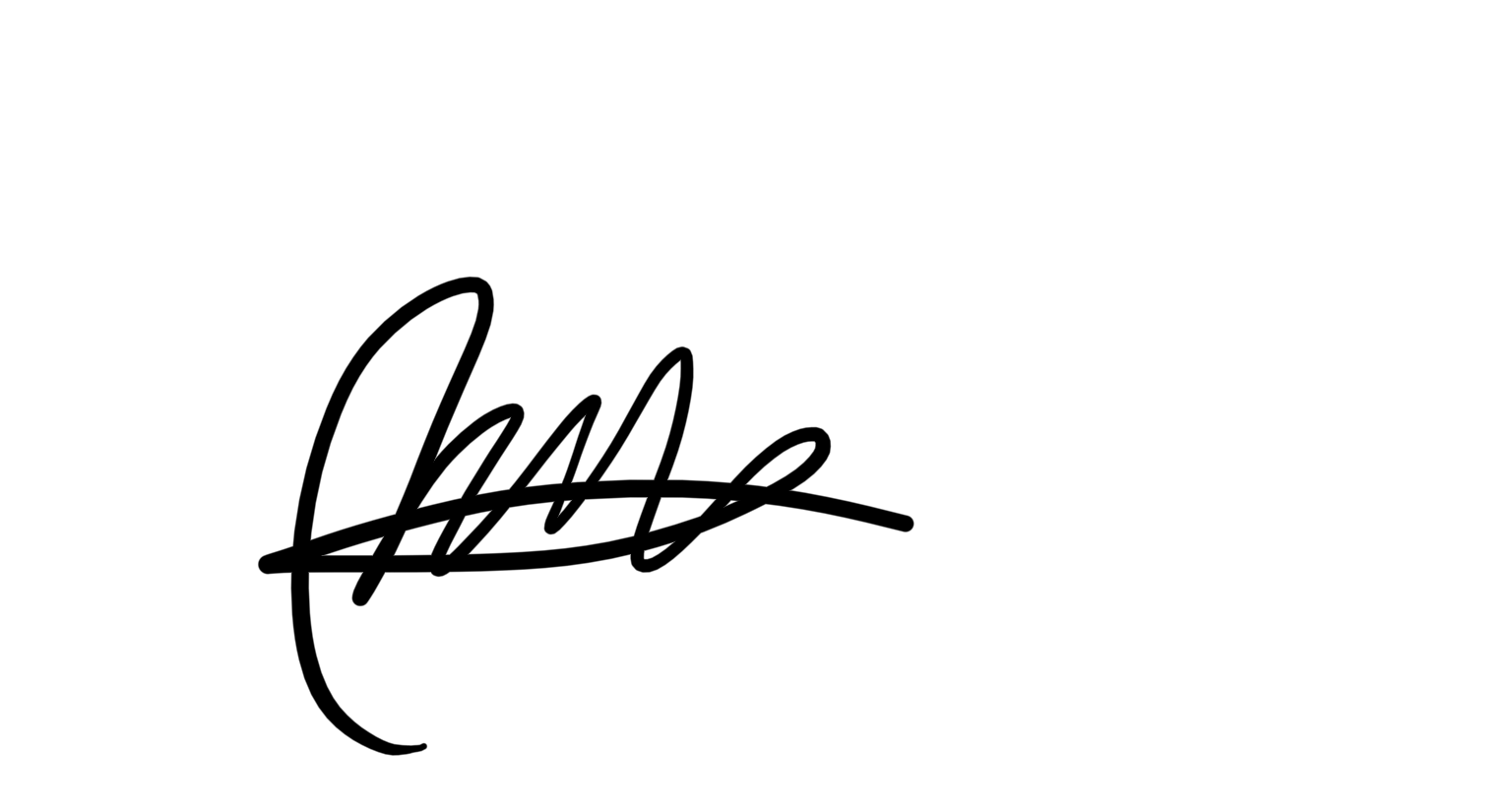 Ⅰ. 사업 개요사업번호사업명사업기간담당자1신소재공학과 진로 간담회2022.10.03 – 2022.11.04박성주2학과 설명회2022.09.12 – 2022.11.24박성주3학년별 친목 프로그램 – 라우에 그룹2022.08.28 – 2022.12.16박성주4중간고사/기말고사 간식이벤트2022.10.10-2022.10.17/2022.12.05-2022.12.12박성주5개별연구 후기 이벤트2022.11.28-2022.12.02박성주Ⅱ. 사업별 보고1신소재공학과 진로 간담회1) 사업 방식학과 사무실 지원2) 사업 준비 기간2022.10.03-2022.10.07/2022.10.24-2022.10.28 (중간고사 기간으로 인한 기간 분리)3) 사업 일시2022.10.31-2022.11.04 4) 사업 결산0 (학과 사무실에서 구매, 결제를 대행)5) 담당부서/담당자신소재공학과 학생회/박성주(totoho@kaist.ac.kr)날짜내용비고2022.10.03~2022.10.07교수님 섭외 및 일정 논의/장소 예약2022.10.24-2022.10.28참가 학생 대상 명단 작성 및 조편성대상 학생들에게 개별 연락2022.10.31-2022.11.04각 날짜별 행사 진행담당소항목출처세부항목코드예산결산비율비고KAIST 신소재공학과 학생회신소재공학과 진로 간담회본회계참가자 대상 식사비용A1₩400,000₩00%과사무실 지원으로 결산이 0KAIST 신소재공학과 학생회신소재공학과 진로 간담회계계계₩400,000₩00%2학과 설명회1) 사업 방식학과 사무실 지원2) 사업 준비 기간2022.09.12-2022.11.233) 사업 일시2022.11.244) 사업 결산0 (학과 사무실에서 구매, 결제를 대행)5) 담당부서/담당자신소재공학과 학생회/박성주날짜내용비고2022.09.12-2022.09.30홍보 동영상, 카드뉴스 제작 및 컨텐츠 구성2022.10.03-2022.10.07행사 장소 및 참여 교수님 섭외2022.10.24-2022.10.312022.11.14PPT를 비롯한 자료 제작학과설명회 일정 공지 및 공유이벤트 공지11/29에 당첨자 공지2022.11.24학과설명회 진행담당소항목출처세부항목코드예산결산집행률비고KAIST 신소재공학과 학생회학과 설명회본회계공유이벤트 상품B1₩400,000₩00%학과사무실 지원으로 인해 결산을 0으로 표기KAIST 신소재공학과 학생회학과 설명회본회계참가자 도시락B2₩2,600,000₩00%학과사무실 지원으로 인해 결산을 0으로 표기KAIST 신소재공학과 학생회학과 설명회계계계₩3,000,000₩00%학과사무실에서 구매를 비롯한 전 과정을 대행3학년별 친목 프로그램 – 라우에 그룹1) 사업 방식직접 및 학과 사무실 지원2) 사업 준비 기간2022.08.24-2022.08.273) 사업 일시2022.08.28-2022.12.164) 사업 결산152,5005) 담당부서/담당자신소재공학과 학생회/박성주날짜내용비고2022.08.24~2022.08.27카드뉴스 제작 및 학부생 명단 요청2022.08.28-2022.09.02참가자 명단 수집 및 조편성2022.09.05-2022.10.072022.10.24-2022.12.022022.12.161차 활동기간2차 활동기간우수 활동조 시상담당소항목출처세부항목코드예산결산집행률비고KAIST 신소재공학과 학생회학년별 친목 프로그램 – 라우에 그룹학생활동지원금C1₩800,000₩152,50019.1%KAIST 신소재공학과 학생회학년별 친목 프로그램 – 라우에 그룹본회계우수활동조 시상C2₩400,000₩00%학과사무실 지원으로 인해 결산을 0으로 표기KAIST 신소재공학과 학생회학년별 친목 프로그램 – 라우에 그룹계계계₩1,200,000₩152,50012.7%4중간고사/기말고사 간식이벤트1) 사업 방식직접2) 사업 준비 기간2022.10.10-2022.10.14/2022.12.05-2022.12.09 3) 사업 일시2022.10.17/2022.12.124) 사업 결산138,6005) 담당부서/담당자신소재공학과 학생회/박성주날짜내용비고2022.10.10-2022.10.17중간고사 간식이벤트 기간2022.12.05-2022.12.12기말고사 간식이벤트 기간담당소항목출처세부항목코드예산결산집행률비고KAIST 신소재공학과 학생회중간고사/기말고사 간식이벤트자치중간고사 간식이벤트D1₩120,000₩85,80071.5%KAIST 신소재공학과 학생회중간고사/기말고사 간식이벤트자치기말고사 간식이벤트D2₩120,000₩52,80044.0%KAIST 신소재공학과 학생회중간고사/기말고사 간식이벤트계계계₩240,000₩138,60057.8%5개별연구 후기 이벤트1) 사업 방식학과 사무실 지원2) 사업 준비 기간2022.11.21 – 2022.11.273) 사업 일시2022.11.28-2022.12.024) 사업 결산0 (학과 사무실에서 구매, 결제를 대행)5) 담당부서/담당자신소재공학과 학생회/박성주날짜내용비고2022.11.21-2022.11.23구글폼 제작, 카드뉴스 제작2022.11.24-2022.12.02후기 공모 및 상품 수여담당소항목출처세부항목코드예산결산집행률비고KAIST 신소재공학과 학생회개별연구 후기 이벤트본회계참여자 상품E1₩150,000₩00%학과사무실 지원으로 인해 결산을 0으로 표기KAIST 신소재공학과 학생회개별연구 후기 이벤트본회계우수 후기상 시상E2₩70,000₩00%학과사무실 지원으로 인해 결산을 0으로 표기KAIST 신소재공학과 학생회개별연구 후기 이벤트계계계₩220,000₩00%학과사무실에서 구매와 결제를 전부 대행함Ⅲ. 학부∙학과 학생회 운영보고1위원 명단이름학번직책근거 규정이름학번소속 부서직책박성주20200243국장단, 기획부, 복지부, 미디어부(모든 부서 총괄)학생회장장윤수20200545국장단, 미디어부총무홍승범20200703복지부복지부 부장정초연최한비송승준장원영전채훈정예안조규하천서현2019085520200671202103212020078120210574202105852021061020200792기획부기획부디자인부복지부, 기획부기획부기획부기획부복지부, 디자인부기획부 부원기획부 부장디자인부 부원복지부, 기획부 부원기획부 부원기획부 부원기획부 부원복지부, 디자인부 부원2운영위원회 운영보고3집행위원회 운영보고